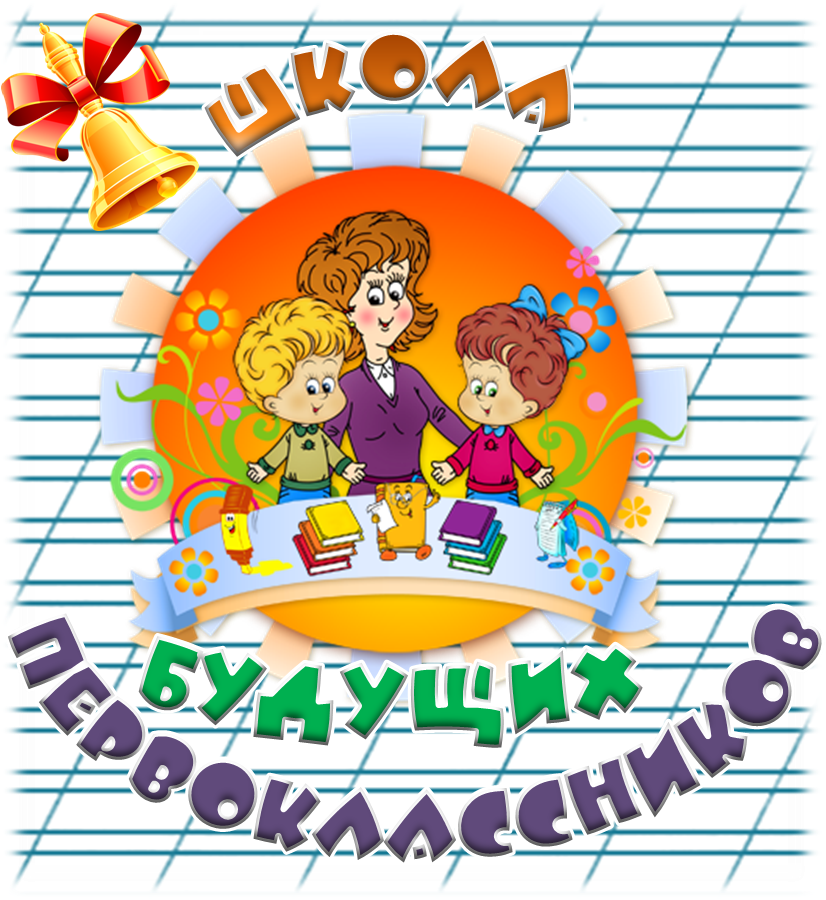                             Домашнее задание № 13Следующее  занятие          24.11.2020 вторник (1-3 группы),                 25.11.2020 среда (4-6 группы),                                 26.11.2020 четверг (7-9 группы)Сбор групп на площадке в 17.15  (просьба не опаздывать)Смотрите информацию на сайте: www.lic82.ruПредметГруппаДатаДомашнее заданиеПринадлежности для урокаРечь1-34-67-924.11.202025.11.202026.11.20201.Азбука с.41 слова под картинками разделить на слоги «лодочками»2. Тетрадь для активных занятий с.263.Подобрать 5 слов с буквой  «э»  4.Уметь печатать буквы Аа, Яя, Уу, Юю, Оо, Ёё, Ээ1. Азбука2. Тетрадь для активных занятий (365 шагов)3. Простые карандаши4. Цветные карандаши5. Логопедические тетради все 46. Тетрадь в крупную клетку (с буквой)Математика1-34-67-924.11.202025.11.202026.11.20201. Учебник-тетрадь «Раз ступенька, два ступенька» ч.1Стр 25 №5узор на клеточках1.Тетрадь в крупную клеточку (с цифрой)2. Учебник-тетрадь «Раз ступенька, два ступенька» ч.13. Простые карандаши4. Цветные карандашиОбщение1-34-67-924.11.202025.11.202026.11.2020Занятие 6, задания, отмеченные галочкой1.«За три месяца до школы»2. Простые карандаши3. Цветные карандашиПодготовка руки к письму1-928.11.2020 Из папки Конышевой Н.М. «Художественно-конструкторская деятельность» (Лист 9) Папка «Послушный карандаш»Отточенные цветные карандаши (на каждое занятие)Простой карандаш (на каждое занятие)Тетрадь в крупную клетку (на каждое занятие)